О проведении публичных слушаний по утверждению проекта планировки территории для размещения объекта «Техническое перевооружение промысловых трубопроводов Балкановского нефтяного месторождения. (2019г.)» в границах сельского поселения Чебенлинский сельсовет  муниципального района Альшеевский район Республики Башкортостан       В соответствии с Земельным Кодексом Российской Федерации, Федеральным законом « О государственном кадастре недвижимости ( 221-ФЗ от  24.07.2007г.), Федеральным законом Российской Федерации  «О землеустройстве» (78-ФЗ от 18.06.2001г.), постановлением главы администрации муниципального района Альшеевский район Республики Башкортостан от 23марта 2018 года № 365 «О подготовке документации проекта планировки и межевания территории для размещения объекта «Техническое перевооружение промысловых трубопроводов Балкановского нефтяного месторождения. (2019г.)», Уставом  сельского поселения Чебенлинский сельсовет муниципального района  Альшеевский район Республики Башкортостан,   ПОСТАНОВЛЯЮ:          1.Создать комиссию по организации и проведению публичных слушаний по обсуждению проекта планировки и межевания территории для размещения объекта «Техническое перевооружение промысловых трубопроводов Балкановского нефтяного месторождения. (2019г.)» в границах сельского поселения Чебенлинский сельсовет муниципального района Альшеевский район Республики Башкортостан в составе:           - Минигалеева В.Р.- главы администрации сельского поселения Чебенлинский сельсовет;          - Зариповой Р.Г.- управляющего делами администрации сельского поселения Чебенлинский сельсовет;          - Миниярова О.Х.- специалиста 1 категории администрации сельского поселения Чебенлинский сельсовет.           2. Назначить проведение публичных слушаний по проекту планировки и межевания территории для размещения объекта «Техническое перевооружение промысловых трубопроводов Балкановского нефтяного месторождения. (2019г.)» в границах сельского поселения Чебенлинский сельсовет муниципального района Альшеевский район Республики Башкортостан на 13июня  2018 год в 14.00 часов.          3. Местом проведения публичных слушаний определить:    с. Чебенли,  здание администрации СП Чебенлинский сельсовет по адресу: Альшеевский район, с. Чебенли, ул. Центральная, д.6.         4. Местонахождение комиссии по организации и проведению публичных слушаний по проекту планировки и межевания территории для размещения объекта «Техническое перевооружение промысловых трубопроводов Балкановского нефтяного месторождения. (2019г.)» в границах сельского поселения Чебенлинский сельсовет муниципального района Альшеевский район Республики Башкортостан: с. Чебенли, ул. Центральная, д.6, телефон 8/34754/35524, приемные дни –  с 9.00 до 18.00.           Регистрация жителей  сельского поселения, желающих выступить на публичных слушаниях,  производится по месту нахождения комиссии и прекращается за три рабочих дня до проведения публичных слушаний.          Замечания и предложения по обсуждению проекта планировки и межевания территории для размещения объекта «Техническое перевооружение промысловых трубопроводов Балкановского нефтяного месторождения. (2019г.)» в границах сельского поселения Чебенлинский сельсовет муниципального района Альшеевский район Республики Башкортостан от граждан и организаций принимаются комиссией по месту ее нахождения.           5. Управляющему делами сельского поселения Зариповой Р.Г. обнародовать в установленном для официального обнародования  муниципальных правовых актов порядке, настоящее постановление и материалы по обсуждению проекту планировки и межевания территории для размещения объекта «Техническое перевооружение промысловых трубопроводов Балкановского нефтяного месторождения. (2019г.)» в границах сельского поселения Чебенлинский сельсовет муниципального района Альшеевский район Республики Башкортостан на официальном сайте администрации  сельского поселения.           6. Комиссии по организации и проведению публичных слушаний по обсуждению проекта   сельского поселения:           6.1. Организовать проведение публичных слушаний с размещением экспозиции демонстрационных  материалов проекта планировки и межевания территории для размещения объекта «Техническое перевооружение промысловых трубопроводов Балкановского нефтяного месторождения. (2019г.)» в границах сельского поселения  на весь период проведения публичных слушаний.            7. Контроль за исполнением  настоящего постановления оставляю за собой.       Глава сельского поселения         Чебенлинскийсельсовет                                             В.Р.МинигалеевБАШКОРТОСТАН РЕСПУБЛИКАҺЫ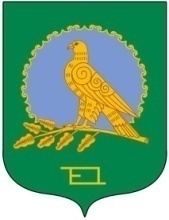 ӘЛШӘЙ РАЙОНЫМУНИЦИПАЛЬ РАЙОНЫНЫҢСЕБЕНЛЕ АУЫЛ СОВЕТЫАУЫЛ БИЛӘМӘҺЕХАКИМИӘТЕ(Башкортостан РеспубликаһыӘлшәй районыСебенле ауыл советы)АДМИНИСТРАЦИЯСЕЛЬСКОГО ПОСЕЛЕНИЯЧЕБЕНЛИНСКИЙ СЕЛЬСОВЕТМУНИЦИПАЛЬНОГО РАЙОНААЛЬШЕЕВСКИЙ РАЙОНРЕСПУБЛИКИ БАШКОРТОСТАН(Чебенлинский сельсовет Альшеевского районаРеспублики Башкортостан)КАРАР                                                    ПОСТАНОВЛЕНИЕ10 май  2018 й.               № 28                             10 мая  2018 г.